Тематический план самостоятельной работы студента по дисциплине «Клиническая эмбриология»для обучающихсяпо специальности 31.05.01 Лечебное делона 2023-2024 учебный годОбсуждено на заседании кафедры гистологии, эмбриологии, цитологии, протокол № 10 от «06» июня 2023 г.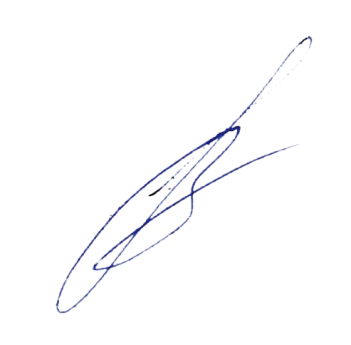 Заведующий кафедрой  					В.Л. Загребин№ п/пТема самостоятельной работыКоличество часовI РАЗДЕЛ Онтогенез человека1.Филогенетические закономерности в эмбриогенезе человека. Неблагоприятные эндо- и экзогенные факторы, воздействующие на плод. 18II РАЗДЕЛ Клиническая эмбриология2.Клинические аспекты экстракорпорального оплодотворения. Осложнения.10Итого:28